                                        HỢP ĐỒNG THI CÔNG NỘI THẤT Số: HĐKT: 2014|12|25  BTN-625                                           Thi công trần thạch cao Căn cứ pháp lệnh hợp đồng kinh tế của Hội đồng nhà nước CHXHCN Việt Nam ban hành ngày 25/9/1996 và Nghị định 17 HĐBT ngày 16/1/1990 của HĐBT ban hành hướng dẫn thi hành pháp lệnh hợp đồng kinh tế.Căn cứ vào khả năng và nhu cầu hai bên.Chúng tôi gồm các bên dưới đây:BÊN A: CHỦ ĐẦU TƯTên cơ quan  : Công Ty TNHH 1 Thành Viên Newstars Số đăng ký kinh doanh: 5700615255Đại diện: Trần Cao Koóng                                ;Chức vụ: Giám ĐốcĐịa chỉ:  Số 2, Tổ 5, Khu 6, Phường Hồng Hà, Thành Phố Hạ Long, Quảng Ninh TK: 27532309  tại Ngân Hàng ACB - Chi Nhánh Quảng NinhSố ĐT: 0333.634.535                     Fax: 0333.618.196BÊN B: ĐƠN VỊ THỰC HIỆNTên cơ quan  : CÔNG TY TNHH ĐẦU TƯ XÂY DỰNG VINA HOME                Số đăng ký kinh doanh: 0106208223Đại diện: Nguyễn Thị Thanh Vân                          ;Chức vụ: Tổng GĐĐiện thoại: 0485898899
Địa chỉ:  Số 38, tổ dân phố 3, phường Kiến Hưng, quận Hà Đông, tp. Hà NộiĐiện thoại:  04.668 22668 / 0466841080 –  Fax: 04.668 24668Số tài khoản: 19027336688686 - Ngân hàng Ngân hàng thương mại cổ phần Kỹ thương Việt Nam - Techcombank Nhuệ GiangDi động:  0906969888 / 0969198888Hai bên thống nhất ký kết hợp đồng với các điều khoản sau: 

1.NỘI DUNG HỢP ĐỒNG: Bên B ủy quyền Ông Hoàng Tuấn Ngọc (ĐT 0969198888) làm đại diện hàng làm việc với  bên A và nhận tiền thanh toán của bên A khi tới kỳ thanh toánBên B nhận thi công công trình gồm các hạng mục và giá trị như sau:Giám sát quyền tác giả: (Trong suốt giai đoạn thi công )Đơn giá đã bao gồm các loại thuế nếu cóTrần giật 2 cấp theo bản vẽ và thi công thực trạng 2. GIÁ TRỊ HỢP ĐỒNG & PHƯƠNG THỨC THANH TOÁN: Giá trị thi công Phần thô thạch cao: 170.000đ.Giá trị hợp đồng đo theo giá trị thi công thực tế tại công trình.
 Tổng số m2 trần thạch cao thi công dự tính là:  Trần thạch cao:     225m2 x   Giá Trị Hợp Đồng tạm tính :  Bằng chữ: Bốn mươi sáu triệu một trăm hai mươi lăm nghìn đồng chẵn.1. Phương thức thanh toán: Thanh toán chuyển khoản 2.1.1. Đợt 1: Tạm ứng thanh toán tiền vật tư thi công vào thời điểm ký hợp đồng.Số tiền : 20.000.000đ  (Bằng chữ: Hai mươi triệu đồng chẵn)2.1.2 Đợt 2 : Thanh toán tổng giá trị của hợp đồng đã trừ tiền tạm ứng vào thời điểm công trình thi công hoàn thiện tầng 1,2Số tiền : 15.000.000đ  (Bằng chữ: Mười lăm triệu đồng chẵn)2.1.3 Đợt 3 : Thanh toán tổng giá trị của hợp đồng đã trừ tiền tạm ứng vào thời điểm công trình thi công hoàn thiệnSố tiền : 11.125.000đ  (Bằng chữ: Mười một triệu một trăm hai mươi lăm nghìn đồng)
3. CHẤT LƯỢNG XẤY DỰNG VÀ BẢO HÀNH Bên B đảm bảo cung cấp thợ có tay nghề cao đảm bảo thi công đúng kỹ thuật, bảo đảm tính mỹ thuật theo yêu cầu của thiết kế kỹ thuật thi công ban đầu, bao gồm:Thời gian bảo hành: 12 tháng kể từ ngày công trình đưa vào sử dụng.Trách nhiệm bảo hành: Bên B chịu trách nhiệm bảo hành toàn bộ phần trần thạch cao do bên B thi công. Bên B có trách nhiệm xem xét, xử lý các sự cố trong vòng 05 ngày kể từ ngày nhận được thông báo của bên A.4.TRÁCH NHIỆM HAI BÊN: Bên A: Có trách nhiệm thanh toán đầy đủ cho bên B theo đúng quy định điều 3 của hợp đồngCó trách nhiệm thông báo thời gian và nội dung giám sát quyền tác giả cho bên A biết trước 24h – Đảm bảo tính hợp pháp của chủ đầu tư đối với công trình.Bên B: Có trách nhiệm hoàn thành và bàn giao công trình thi công phần thạch cao trong vòng 10 ngày kể từ ngày ký HĐ theo đúng yêu cầu và thời gian cho bên A Đảm bảo thi công không ảnh hưởng tới các hạng mục khác của công trình, nếu xẩy ra thiệt hại bên B chị trách nhiệm và chi phí giải quyết toàn bộ chi phí phát sinh để khắc phục thiệt hại do bên B gây ra.Hoàn toàn chịu trách nhiệm các vấn đề chất lượng, kỹ, mỹ thuật cũng như an toàn lao động.Tuân thủ nội quy xây dựng của ban quản lý đô thị, tòa nhà, căn hộ, nếu vi phạm bên B chịu toàn bộ trách nhiệm xử lý của Ban quản ly đô thị Vinhomes…Có trách nhiệm giám sát quyền tác giả trong suốt thời gian thi công. 5. ĐIỀU KHOẢN CHUNG: Hai bên cùng cam kết sẽ thực hiện theo đúng các điều khoản của hợp đồng, nếu có tranh chấp thì hai bên sẽ cùng nhau thỏa thuận để đạt được sự thống nhất chung. Nếu không đạt được sự thống nhất trong quá trình tranh chấp, thì sự việc sẽ được giải quyết theo khuôn khổ pháp luật nước  Cộng hoà XHCN Việt Nam Hợp đồng này được lập thành 02 bản có nội dung và giá trị pháp lý như nhau, bên A giữ 01bản, bên B giữ 01 bản. Hợp đồng có hiệu lực kể từ ngày ký 

ĐẠI DIỆN BÊN A                                          	ĐẠI DIỆN BÊN B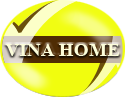    CÔNG TY TNHH ĐẦU TƯ  XÂY DỰNG       VINA HOME   CÔNG TY TNHH ĐẦU TƯ  XÂY DỰNG       VINA HOME   CÔNG TY TNHH ĐẦU TƯ  XÂY DỰNG       VINA HOME   CÔNG TY TNHH ĐẦU TƯ  XÂY DỰNG       VINA HOME   CÔNG TY TNHH ĐẦU TƯ  XÂY DỰNG       VINA HOME   CÔNG TY TNHH ĐẦU TƯ  XÂY DỰNG       VINA HOME   CÔNG TY TNHH ĐẦU TƯ  XÂY DỰNG       VINA HOME   CÔNG TY TNHH ĐẦU TƯ  XÂY DỰNG       VINA HOMECỘNG HÒA XÃ HỘI CHỦ NGHĨA VIỆT             Độc lập – Tự do – Hạnh phúc              ----------o0o----------CỘNG HÒA XÃ HỘI CHỦ NGHĨA VIỆT             Độc lập – Tự do – Hạnh phúc              ----------o0o----------HĐ số:20000141225VN-858VN-858Hà Nộingày25tháng12năm 2014STTHạng mục công trìnhĐơn vị Đơn vị
Hình ảnh1Khung xương Vĩnh tuờng hiệu Basi, + Thanh xương chính xuơng cá
+ Thanh xương phụ U gai+ Thanh V vĩnh tường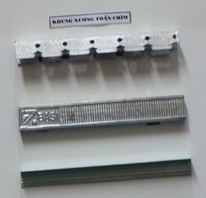 2Trần giật  cấp: + Xương giải 400x800

 + Tấm Gyproc Thái Lan 9mm
 + Thi công hoàn thiện phần thô                m2     170.000đ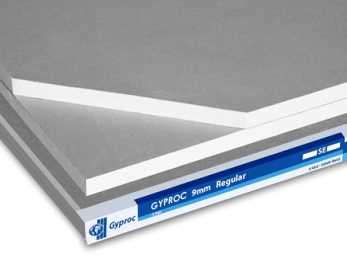 